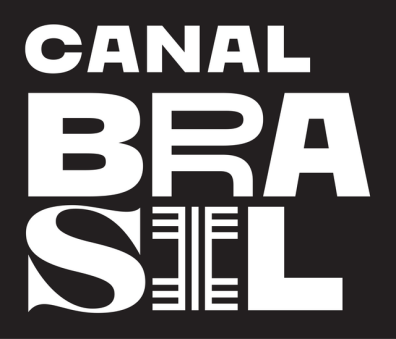 CANAL BRASILFILMES EM DESTAQUE DE 22 A 28 DE NOVEMBROSEGUNDA-FEIRA, 22 DE NOVEMBRODona Flor e Seus Dois Maridos (1976) (117’)Horário: segunda, dia 22/11, às 20h30Classificação: 18 anosDireção: Bruno BarretoSinopse: Durante o carnaval baiano, Vadinho morre e sua mulher fica inconsolável. Após um tempo, ela se casa novamente. Porém, a monotonia conjugal faz com que Dona Flor invoque a presença do falecido marido.TERÇA-FEIRA, 23 DE NOVEMBROEm Chamas (Burning) (2018) (148’)[Estrangeiro Film Festival] Horário: Terça, 23/11, às 22hClassificação: 16 anosDireção: Chang-dong LeeSinopse: Jogn-soo (Yoo Ah-In) é um entregador solitário que reencontra Hae-mi (Jeon Jong-seo), uma antiga amiga do colégio, durante um dia normal de trabalho. Os personagens rapidamente engatam em uma conversa para lembrar os velhos tempos e a moça lhe pede para alimentar seu gato enquanto ela viaja à África. Ao retornar à Coréia do Sul, no entanto, a jovem volta acompanhada por Ben (Steven Yeun), um jovem rico e misterioso, dono de um passatempo nada convencional: atear fogo em velhos celeiros.QUARTA-FEIRA, 24 DE NOVEMBROEstômago (2007) (113')Horário: quarta, dia 24/11, às 23h05Classificação: 16 anosDireção: Marcos JorgeSinopse: Raimundo Nonato mudou-se para a cidade grande na esperança de ter uma vida melhor. Trabalhando como faxineiro em um bar, ele descobre que seu talento é mesmo na cozinha. Raimundo transforma o bar em um sucesso e acaba sendo contratado para trabalhar em um restaurante italiano da região como assistente de cozinheiro. A cozinha italiana é uma grande descoberta para Raimundo, que agora tem uma casa, roupas melhores, relacionamentos sociais e um amor, a prostituta Iria.QUINTA-FEIRA, 25 DE NOVEMBROPARA MINHA AMADA MORTA (2016) (105’)Horário: quinta, dia 25/11, às 21h20Classificação: 14 anosDireção: Aly MuritibaSinopse: Primeiro longa ficcional solo do diretor baiano Aly Muritiba. Após a morte da mulher, o fotógrafo Fernando (Fernando Alves Pinto) torna-se um homem calado e introspectivo. Ele vive cercado de objetos pessoais da falecida até descobrir, em uma fita VHS, uma surpresa que coloca em dúvida o amor da esposa por ele. A partir de então Fernando decide investigar a verdade por trás destas imagens, desenvolvendo uma obsessão que consome seus dias e sua rotina.SEXTA-FEIRA, 26 DE NOVEMBROA Super Fêmea (1973) (101')[Vera Fischer - 70 Anos]Horário: madrugada de sexta (26/11) para sábado (27/11), à 0hClassificação: 14 anosDireção: Aníbal Massaini NetoSinopse: Agência de publicidade contrata bela modelo para estrelar a campanha de um novo produto: a pílula masculina. Mas não é fácil vencer a resistência de um público que, além de machista, acredita que o remédio causa impotência.SÁBADO, 27 DE NOVEMBROUm Animal Amarelo (2020) (118’)INÉDITO E EXCLUSIVOHorário: sábado, dia 27/11, às 22hClassificação: 14 anosDireção: Felipe BragançaSinopse: Fernando, um cineasta brasileiro falido, mergulha em uma jornada entre Brasil, Portugal e Moçambique, em busca de pistas sobre o passado violento de seu avô. Uma tragicômica fábula tropical.DOMINGO, 28 DE NOVEMBROAnna (2020) (103’)INÉDITO E EXCLUSIVOHorário: domingo, dia 28/11, às 22h15Classificação: 16 anosDireção: Heitor DhaliaSinopse: Um renomado diretor de teatro decide montar a peça Hamlet. O fracasso da empreitada anterior se deu por conflitos que surgiram nos ensaios, quando ele ultrapassou o limite entre ficção e realidade.